2024 Youth Art Contest:
Join Us in Celebrating Klamath Basin AgricultureWho:  Youth in grades Kindergarten – 6th                                 What: Create an art piece representing a food grown in the Klamath Basin such as potatoes, cattle, barley, wheat, alfalfa, mint and more. Deadline:  
Submit by May 1st 2024 to be eligible for Klamath County contest.    To Submit:  Complete entry form. Mail your art and entry form to Klamath County Extension Office 6923 Washburn Way, Klamath Falls OR 97603. 97603. Need Assistance? Call or email Janice Schooler Email: Janice.Schooler@OregonState.edu             Entry Rules: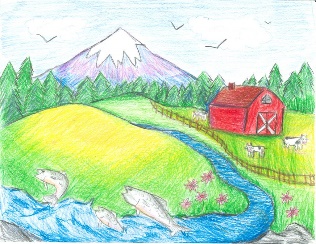 Art media include markers, crayon, watercolor, ink, acrylic, tempera paint or colored pencil. No pastel, chalk, pencil. 3-dimensional or digital art.Entries must be 11 by 8.5 inches, HORIZONTAL pictures only.All entries must include signed entry form.	Guidelines:Draw your featured item in its natural environment such as growing or grazing in a field, during harvest, or being served at the table such as a glass of milk or a baked potato.Include something that represents the Klamath Basin such as pelicans, eagles, jets, evergreen trees, mountains, lakes, your school mascot or other features you see around you. Not sure what foods are produced in Klamath County? Give us a call, visit our website, view items on Klamath Online Farmers Market or see partial list at Oregon Ag in the classroom interactive map.Winners: Top entries will be featured in the Klamath County Extension Calendar. Entries judged on: creativity, neatness and relevance to Klamath agriculture.All local entries will be displayed at the 2024 Klamath County Fair                                                                                                                  Prizes:  1st, 2nd and 3rd prizes awarded in two age categories (K-3 and 4-6 grades). Prizes include OSU gear, art/science kits, Klamath Farmers Markets coupons and more2024 Art Contest Entry FormThis form must accompany all entries, also available online at https://workspace.oregonstate.edu/farm-to-school-and-nutrition-art-contestARTIST’S NAME: _______________________________________________________Grade: ________________    Male/Female: __________    School:____________________________________________Is student Hispanic or Latino? ☐ Yes ☐ No ☐ Prefer Not to Answer What is student’s race? ☐ American Indian or Alaska Native ☐ Asian ☐ Black or African American ☐ Native Hawaiian or Other Pacific Islander ☐ White ☐ Two or More Races ☐ Prefer Not to Answer
Artist, please explain what you drew and how it relates to agriculture in the Klamath Basin and Oregon.___________________________________________________________________________________________________________________________________________________________________________________________________________________________________________________________________________________________________________________________________________________Which contest(s) do you wish to participate in (select one):   ☐ County Contest (Due May 1st ) Parent or Guardian Contact Information-Email:________________________________________________Phone:_____________________________Mailing Address:__________________________________________________________________________Permissions:Art will be displayed in Klamath County Venues, if selected, be published in calendar and poster formats. We will use the first name of the child, grade level and school on materials we display or print but no other identifying information.  All entries are the property of Oregon State University Extension and will not be returned.  OSU Extension reserves the right to publish the entries in future publications or on the website without notice or compensation.  I consent to the terms of use of that art by OSU Extension set forth above.

 ____________________________________      ______________________________________       
Parent or Guardian Name                      Parent or Guardian Signature                   Date    Questions:  Call or email janice.schooler@oregonstate.edu/541.883.7131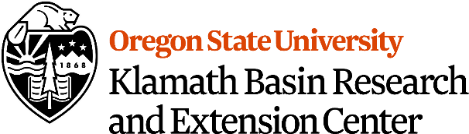 